                                     "Золотое яблоко". Армянская сказкаЦели:обобщить и систематизировать знания учащихся о сказках, их особенностях;познакомить с содержанием армянской сказки и провести работу по её содержанию;развивать речь, умение читать в лицах и передавать содержание прочитанного;продолжить работу по совершенствованию навыка сознательного, правильного, выразительного чтения;рассматривать сказку как систему отношений;формировать интерес детей к чтению,Микроумения:самостоятельно находить отрывки из текста;ориентироваться в смысловом содержании текста;формировать умение работать в парах (диалог царя и бедняка).Оборудование:музыкальный фрагмент «В гостях у сказки»; интерактивная доска (слайды); рисунки детей;иллюстрация - Бабушка-Загадушка; кузовок с загадками, учебник литературное чтение «Любимые страницы» О.В.Кубасова 3 кл. часть 1; оценочный лист «Пушистик настроения».Структура урока:Орг.момент.Повторение пройденного.
- Обобщение и систематизация знаний учащихся о сказках, их особенностях
- Самостоятельная работа.Сообщение темы и цели урока
- Первичное восприятие текста
- Изучение нового материалаРабота над названием сказки
- Физкультминутка
- Вторичное чтение сказки
- Словарная работа
- Разбор сказки по вопросамПодведение итогов
- Обобщение и систематизацияИнформация о д/з
Рефлексия.Ход урока.I. ОРГ. МОМЕНТ.(Под музыку в “Гостях у сказки”) на доске изображение гостьи.- Сегодня у нас необычный урок. К нам в гости пришла Бабушка-Загадушка. Она приготовила для вас загадки и задания. Вы будете молодцами, если справитесь с её заданиями . Согласны? Тогда начинаемII. ПОВТОРЕНИЕ ПРОЙДЕННОГОСлайд 1 (Урок чтения, сказочная иллюстрация )1. Обобщение и систематизация знаний учащихся о сказках, их особенностях.ЗАГАДКА 1. (из кузовка)Много жанров есть на свете
Басня, повесть и рассказ,
Но с рожденья любят дети
Волшебство и мир прекрас.– О каком жанре устного народного творчества спрашивает вас Бабушка-Загадушка? (Сказка)- А что за литературный жанр - сказка?(Сказка – художественное произведение, в котором есть вымысел, элементы чудесного, фантастического. Сказка обязательно чему-то учит, Добро побеждает зло)- Чем же сказка отличается от другого произведения?(В сказке могут говорить звери, растения, с ними происходят необычные приключения, разные чудеса.)Приложение 1. Слайд 2 (портрет А.С. Пушкина и его слова: «Сказка ложь, да в ней намек, добрым молодцам урок».-Прочитайте слова, написанные на доске.- Как вы их понимаете? (Сказки учат, преподносят нам уроки)- Чему учат сказки? (Добру, любви, справедливости, трудолюбию, как нужно поступать в той или иной ситуации)- Кто сочиняет сказки? (Сочиняют сказки народ, писатели)- А как называются сказки, которые сочинил народ?(Народными. В нашей стране живут люди разных национальностей. Поэтому сказок очень много. Это и украинские сказки, сказки народов Севера, татарские сказки и др)- А как называются сказки, которые сочинили писатели? (Литературные)- Ваши ответы порадовали Бабушку-Загадушку, и она надеется, что и со 2 заданием вы справитесь.2. ЗаданиеЗАГАДКА 2.Элементы разных сказок
Мы собрали в кузовок.
Отгадай названье сказки
Будь внимателен, дружок.Отгадывание сказок (вынимаем задание из кузовка, читаем, отвечаем)Сказки просят: «А сейчас вы, друзья, узнайте нас!»- Старик, старуха, горшок, кафтан. ( «Кому горшок мыть» - народная).- Ученик 3 класса, злые волшебники, ходики («Сказка о потерянном времени» Е. Шварц – литературная)Приложение 1. Слайд 33. Задание (из кузовка) Самостоятельная работа.- А сейчас вспомним отличия литературной сказки от народной?(составление таблицы на карточках лежащих на столах)Приложение 1. Слайд 4 (вопросы)Кто является создателем народной сказки; литературной?Форма создания сказки?Можно ли вносить изменения в сказку?Можно ли определить время создания народной (литературной) сказки?Какие жанры используются в сказках?Проверка.Приложение 1. Слайд 5 (таблица)Итог: Мы повторили особенности народной и литературной сказки. Конечно, это не все особенности сказок. Более подробно вы будете знакомиться с ними в старших классах.Бабушка-Загадушка, очень довольна, как хорошо вы хорошо знаете особенности сказок.IV.  СООБЩЕНИЕ ТЕМЫ И ЦЕЛИ УРОКА.- Сегодня мы прочитаем новое произведение, а вы послушав, должны сказать и доказать, какой жанр у этого произведения? (Сказка - элементы выдумки)1. Чтение сказки учителем.- А кто сможет догадаться народная эта сказка или литературная? (опираясь на таблицу) (Народная, ограничивается определённым жанром – бытовая)- Можно ли слушая сказку, сказать какой народ её написал (Нет, нет имен, обычаев, названий мест)-Тогда хотя бы название сказки предположить вы можете? (Ответы детей)- Бабушка-Загадушка даст вам подсказку:ЗАГАДКА 4.Круглое, румяное,
Я расту на ветке;
Любят меня взрослые
И маленькие детки. (ЯБЛОКО)Приложение1. Слайд 6 (иллюстрации название сказки , яблоко)V. РАБОТА НАД НОВЫМ МАТЕРИАЛОМ.1. Работа над названием сказки.- Чтобы узнать какой народ сочинил эту сказку откройте учебники на странице 82.- Прочитайте название сказки.- Какой народ сочинил эту сказку? (армянский)ФИЗКУЛЬТМИНУТКА.2. Вторичное чтение сказки по учебнику(хорошо читающими детьми) – по абзацу, диалог царя и бедняка по ролям.3. Словарная работа:- В сказке встретились трудные слова, объясните, если сможете их значение.Мультимедиа. Слайд 7 (слова из текста)Угождали – сделать что-то приятное, нужное, желаемое.Свирель - музыкальный инструмент в виде дудки из дерева.Цитра - струнный музыкальный инструмент в виде плоского ящика.Указ- распоряжение, приказ, указание, имеющее силу.Великая печаль - большое чувство грусти.Небылица- это смешной рассказ или стишок. То, чего не бывает, не было. ВыдумкаВельможи - знатные богатые люди.4. Вопросы после прослушивания. Разбор сказки.- Кого вы считаете главными героями сказки? Почему? (Царь и бедняк)- Кто может кратко рассказать о жизни царя? (Царствовал…… и заскучал)- Каким образом царь хотел освободиться от скуки? (Подтвердите свои ответы словами из текста – созвал музыкантов, плясунов, наездников, силачей)- Кто же заставил царя не скучать? (Бедняк, рассказав ему небылицу)- Какой совет от скуки дадите вы царю? (Пусть займется работой)- А вам не кажется, что царю не обязательно выполнять физическую работу, он ведь глава государства, он должен думать о жизни своего народа, издавать указы и законы и тогда не будет скучать. Для него от скуки нужно заняться государственными делами, мыслить, думать. Не каждому человеку нужно одинаковое лекарство.- Вернемся к бедняку, не каждый человек бы осмелился пойти к царю с таким предложением. Что вы можете рассказать о бедняке, какой он, какие у него качества характера? (Смелый, умный, находчивый)- Как вы думаете, что помогло бедняку в этом? (Хитрость, смекалка, находчивость)- Почему после случая с бедняком царь перестал скучать? (Занялся своим непосредственным делом, стал дальше думать и решать государственные дела. Стал думать, как это бедняк смог его перехитрить.)VI. ПОДВЕДЕНИЕ ИТОГОВБабушка-Загадушка старенькая, память слаба, стала, просит вас напомнить, с какой со сказкой познакомились.1. Расскажите все о сказке, с которой сегодня познакомились?По плану:Приложение1. Слайд 8. (план)НазваниеАвтор.Жанр (какая?). Почему?Главная мысльЧто вы для себя взяли из этой сказки? Как вы боретесь со скукой?Итог: От скуки есть много различных занятий, они должны быть по душе и не напрасны: книга, музыка, отгадывание ребусов и кроссвордов, занять себя полезным делом. Любая работа и умственная, и физическая2 .У вас на столе есть листок с пословицей. Прочитайте эту пословицу про себя. Тот, у кого пословица подходит к нашей сказке, пусть встанет и прочитает ее вслух и докажет Что означает выбранная вами пословица?(Дети выполняют задание)Примеры пословиц и поговорок.Семь раз примерь, один — отрежь.Без дела жить - только небо коптить.В чем оплошаешь, за то и отвечаешь.Во всяком мудреце довольно простоты.Болтовня и красна, и пестра, да пуста.Был пирог, найдется и едок.Без труда не вытащить и рыбку из пруда.Всяк своим умом живет.Язык мягок - что хочет, то и лопочет.Уговор дороже денег.Худ солдат, который не надеется быть генералом.Давши слово, держись, а, не давши – крепись.По заслуге и плата.Соврет – глазом не моргнёт.Чем бы дитя не тешилось, лишь бы не плакало.Делу время, потехе час.Всяк человек своего счастья кузнец.VII. ОЦЕНИВАНИЕ РАБОТЫ НА УРОКЕ. ДОМАШНЕЕ ЗАДАНИЕ. РЕФЛЕКСИЯ.1. Самооценка работы.. Слайд 8. (критерии)Бабушка-Загадушка предлагает вам провести самооценку по критериям:«5» - на уроке было все понятно, работал(а) активно, на вопросы отвечал(а) верно, задания выполнял(а) правильно;«4» - на уроке были затруднения , не на все вопросы отвечал(а), не все задания выполнил(а) верно;« » - не очень понравилась моя работа на уроке,встаньте те (поднимите руку), кто за свою работу не поставил себе оценку;теперь те, кто поставил оценку «4»;теперь те, кто поставил оценку «5».2. Домашнее задание.Перечитать сказку ещё раз, подготовить ответ на вопрос №2 стр.84; выполнить задание тетради на печатной основе стр. 19.3. Рефлексия.Бабушка-Загадушка приготовила для вас  «Пушистиков настроения», обведите в кружочек, того Пушистика с каким настроением вы уйдете с этого урока. 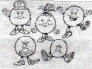 Я и Бабушка-Загадушка очень довольны вашей работой.Итог: Чтобы вы помнили, что от скуки есть разная работа, как физическая, так и умственная.Спасибо за урок!СКАЗКАСКАЗКАНАРОДНАЯЛИТЕРАТУРНАЯ1.Автор - народ1.Автор – конкретное лицо.2.Существует в устной форме.2.Создается в письменной форме.3. Каждая сказка существует в нескольких вариантах (Создатель может внести изменения)3. Внесение изменений не допускается4.Время создания сказки определить невозможно.4.Время создания сказки известно.5. Народная сказка ограничивается определенным жанром- волшебная,
- бытовая,
- о животных.5. Не ограничивается определенным жанром; включает в себя черты и бытовой сказки, и волшебной, и сказки о животных, и даже фантастику.